 St John Fisher Primary School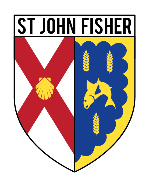 Design & Technology Long Term Plan – 2021/22DT Cycle ADT Cycle BFood Tech Art and Design Science Advent 1Advent 2Lent 1Lent 2Pentecost 1Pentecost 2EYFSChristmas crib making and designingCreate collaboratively, share ideas and use a variety of resources to make products inspired by existing products, stories or their own ideas, interests or experiencesCreate collaboratively sharing ideas, resources, and skillsShares their creations, explaining the process they usedSafely uses and explores a variety of materials, tools and techniques, experimenting with colour, design, texture, form and functionEYFSCycle ACycle ACycle ACycle ACycle ACycle ACycle AYear 1/2Shade and ShelterTaxi!Chop, slice and mashYear 3/4Cook well, eat wellMaking it MoveGreenhouseYear 5/6Food for Life*EngineerArchitectureCycle BCycle BCycle BCycle BCycle BCycle BCycle BYear 1/2Remarkable RecipesBeach hutsPush and pull Year 3/4Fresh food, good foodFunctional Fancy FabricsTomb buildersYear 5/6Moving Mechanisms*Eat the SeasonsMake Do and MendYear 1/2Year 1/2Year 1/2Year 1/2TermAdvent Lent Pentecost TitleShade and Shelter Taxi!Chop, Slice and MashEngage1 hour- Investigating shelters1 hour- Investigating wheels, axles and chassis45 minutes- Investigating sources of foodDevelop 45 minutes- Lesson 1: Properties of materials45 minutes- Lesson 2: Designing shelters1 hour- Lesson 3: Building prototype shelters1 hour- Lesson 1: Experimenting 1 hour- Lesson 2: Exploring axles 1 hour- Lesson 1: Preparing fruits and vegetables1 hour- Lesson 2: Exploring saladsInnovate45 minutes- Lesson 1: Designing a play den 1-2 hours- Lesson 2: Making a play den1 hour- Lesson 1: Designing our taxis1-2 hours-Lesson 2: Making our taxis45 minutes- Lesson 1: designing a supermarket sandwich45 minutes- Lesson 2: making a supermarket sandwichExpress 45 minutes: Evaluation 1 hour- Evaluating our taxis30 minutes: EvaluatingYear 3/4Year 3/4Year 3/4Year 3/4TermAdvent Lent Pentecost TitleCook well, EatwellMaking it moveGreenhouse Engage1 hour- Healthy balanced diets90 minutes- Machines and mechanisms1 hour-Lesson 1: Green house design 1 hour-Lesson 2: Significant designersDevelop 1 hour- Lesson 1: Using cooking appliances1 hour- Lesson 2: Making a ratatouille2 hour- Lesson 1: How cams work.1 hour- Lesson 2: Using different shaped cams90 minutes- Lesson 1: Strengthening structures90 minutes- Lesson 2: Using a hot glue gun45 minutes- Lesson 3: Investigating sheet materialsInnovate45 minutes- Lesson 1: plan a taco filling 1 hour- Lesson 2: make a taco filling 1 hour-Lesson 1: Designing an automaton toy90 minutes-Lesson 2: Making an automaton toy1 hour-Lesson 1: Planning a mini greenhouse90 minutes-Lesson 2: Make a mini greenhouseExpress30 minutes: Evaluation 45 minutes: Evaluation 45 minutes: Mini green house Evaluation Year 5/6Year 5/6Year 5/6Year 5/6TermAdvent Lent 1Pentecost TitleFood for Life Engineer ArchitectureEngage1 hour- Exploring processed foods30 minutes- Lesson 1: Bridges and engineers45 minutes- Lesson 2: Features of bridges1 hour- Architecture over timeDevelop 2 hours- Lesson 1: comparing processed and homemade bread75 minutes- Lesson 2: Whole foods45 minute- Lesson 1: Strengthening paper bridges45 minutes- Lesson 2: Triangles for strength45 minutes- Lesson 1: Greek architecture90 minutes- Lesson 2: Support, stiffness and stability90 minutes- Lesson 3: Computer-aided designInnovate 1 hour- Lesson 1: Designing a healthy meal1 hour- Lesson 2: Making a healthy meal30 minute- Lesson 1: Designing a bridge prototype 1 hour- Lesson 2: Making a bridge prototype 2 hour- Lesson 1: Building design Express30 minutes: Evaluation30 minutes: Evaluation45 minutes: Evaluation Year 1/2Year 1/2Year 1/2Year 1/2TermAdvent Lent Pentecost TitleRemarkable RecipesBeach hut Push and pull Engage45 minutes- exploring where food comes from1 hour- Investigating beach huts 1 hour- Machines and mechanismsDevelop 1 hour- Lesson 1: Tools90 minutes- Lesson 2: Why do we cook our food?1 hour- Lesson 3: Reading recipes1 hour- Lesson 1: Experimenting 2 hours- Lesson 2: working with wood1 hour- Lesson 1: Slider mechanism1 hour- Lesson 2: Lever mechanism1 hour- Lesson 3: Linkage mechanismInnovate 1 hour- Lesson 1: Planning a school meal1 hour-Lesson 2: Making a school meal1-2 hour- Lesson 1: Designing our huts 2-3 hours- Lesson 2: Making our huts 1 hour- Lesson 1: Design a moving greeting card90 minutes-Lesson 2: Make a moving greeting cardExpress30 minutes: Evaluation 30 minutes- Evaluating our beach huts 1 hour- Evaluate Year 3/4Year 3/4Year 3/4Year 3/4TermAdvent Lent Pentecost TitleFresh food, good foodFunctional and Fancy fabricsTomb builders Engage45 minute- keep food fresh 1 hour- exploring fabrics 45 minutes- Identifying simple machinesDevelop 1 hour- Lesson 1: Food packaging1 hour- Lesson 2: Diagrams and prototypes90 minutes- Lesson 3: Fresh, healthy snacks1 hour- Lesson 1: Design features of familiar products1 hour- Lesson 2: Significant designer – William Morris1-2 hours- Lesson 3: William Morris' motifs2 hours- Lesson 4: Block printing1-2 hours- Lesson 5: Sewing a hem1 hour- Lesson 6: Embroidered embellishment1 hour- Lesson 1: Using simple machines 2 hours-Lesson 2: Making simple machines Innovate 45 minutes- Lesson 1: designing a healthy packaged snack2 hour- Lesson 2: making a healthy packaged snack1 hour- Lesson 1: Designing a William Morris-inspired fabric1-2 hours- Lesson 2: Making a William Morris-inspired fabric3 hours- Lesson 1: Designing machine prototypes Express45 minutes: Evaluation 45 minutes: Evaluation 45 minutes: Evaluation Year 5/6Year 5/6Year 5/6Year 5/6TermAdvent Lent 1Pentecost TitleMoving Mechanisms Eat the SeasonsMake do and mendEngage90 minutes- Exploring pneumatics1 hour- Seasonality 2 hours- Make do and mend campaign Develop 90 minutes- Lesson 1: Investigating pneumatics90 minutes- Lesson 2: Making a pneumatic machine1 hour- Lesson 1: Benefits of seasonal eating1 hour- Lesson 2: Dicing, peeling and grating1 hour- Lesson 1: Deconstruct90 minutes- Lesson 2: Stitch2 hours- Lesson 3: RepairInnovate 1 hour- Lesson 1: Designing a pneumatic prototype90 minutes- Lesson 2: Making a pneumatic prototype1 hour- Lesson 1: Designing 90 minutes- Lesson 2: Making 3 hours- Mrs Sew and Sew’s challenge Express 90 minutes: Evaluation 45 minutes: Taste Test Evaluation 30 minute: Evaluate 